Р О С С И Й С К А Я   Ф Е Д Е Р А Ц И ЯБ Е Л Г О Р О Д С К А Я   О Б Л А С Т Ь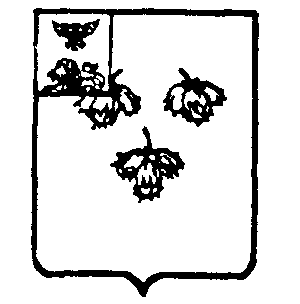 АДМИНИСТРАЦИЯ СЕТИЩЕНСКОГО СЕЛЬСКОГО ПОСЕЛЕНИЯМУНИЦИПАЛЬНОГО РАЙОНА «КРАСНЕНСКИЙ РАЙОН»П О С Т А Н О В Л Е Н И Е«06»апреля  2018 года	                                                                             № 10О внесении изменений в постановление администрации Сетищенского сельского поселения от 6 февраля 2017 года № 01 «Об утверждении Порядка расходования средств резервного фонда администрации Сетищенского сельского поселения»В целях приведения муниципальных правовых актов администрации Сетищенского сельского поселения в соответствие с нормами действующего законодательства, администрация Сетищенского сельского поселения постановляет:1. Внести в постановление администрации Сетищенского сельского поселения от 6 февраля 2017 года №01 «Об утверждении Порядка расходования средств резервного фонда администрации Сетищенского сельского поселения» следующие изменения:1.1. Пункт 3 постановления изложить в следующей редакции:«3. Настоящее постановление вступает в силу со дня обнародования.».1.2. В пункте 5 Порядка расходования средств резервного фонда администрации Сетищенского сельского поселения, утвержденного в пункте 1 вышеуказанного постановления, слова «нормативные правовые»  исключить.1.3. Пункт 7 Порядка расходования средств резервного фонда администрации Сетищенского сельского поселения, утвержденного в пункте 1 вышеуказанного постановления изложить в следующей редакции:«7. Органы местного самоуправления Сетищенского сельского поселения, муниципальные учреждения, другие получатели средств резервного фонда представляют в бухгалтерию администрации Сетищенского сельского поселения документы с обоснованием размера испрашиваемых сумм, включая сметно-финансовые расчеты, а также в случае необходимости заключения комиссии, экспертов и т.д.».2. Заместителю главы администрации Сетищенского сельского поселения (Алексеевой О.Н.) обнародовать данное постановление в общедоступных местах: Сетищенская основная общеобразовательная школа, Сетищенский Дом культуры, Сетищенская сельская библиотека и разместить на официальном сайте администрации Сетищенского сельского поселения по адресу setische.kraadm.ru.3. Настоящее постановлениевступает в силу со дня обнародования.        4. Контроль за исполнением постановления возложить на заместителя главы администрации Сетищенского сельского поселения Алексееву О.Н.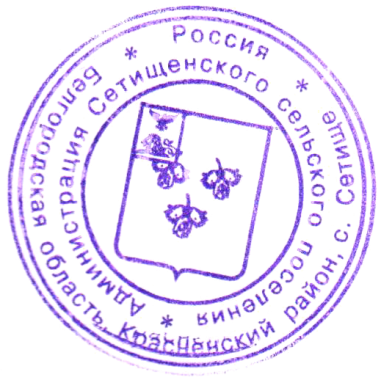 Глава администрации Сетищенского сельского поселения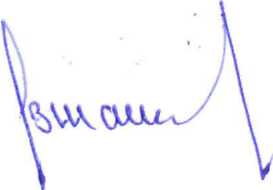                                В.Мамонов